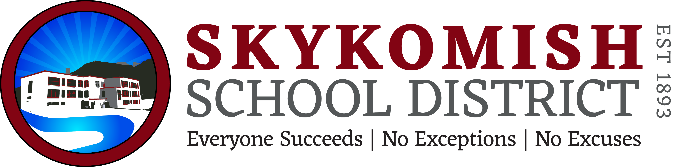 October 27, 2021, 6:30 p.m.114 Railroad Ave W.Skykomish, WA Join Zoom Meetinghttps://us02web.zoom.us/j/88092528531?pwd=eUM3Y0pCb0VvemhzNHVQbDgzb001QT09Meeting ID: 880 9252 8531Passcode: 138704One tap mobile+12532158782,,88092528531# US (Tacoma)+16699006833,,88092528531# US (San Jose)REGULAR BOARD MEETINGSCHOOL BOARD MEETING AGENDARegular Meeting CALL TO ORDER:Pledge of AllegianceROLL CALL:  Mr. Robinson-Chair, Mr. Brown Vice Chair, Mr. Laverde. Mrs. Bonnie Jones & ASB Student Rep Ms. Rebekah Jay.CHANGES IN AGENDA: CONSENT AGENDA: 									Discussion/ActionApprove Warrant #’s 44011-44056 in the amount of $40,317.71.General Fund: $ 40,155.88.Warrant #’s 44011-44024, 44026-44044, 44046-44056.      ASB Fund:  $161.83 Warrant #’s 44025 & 44045.Payroll Checks:$0						 Payroll Taxes: $31,856.27                  Direct Deposits $ 90,649.59                                                                                  Payroll A/P:$55,831.10                      Total Payroll: $178,336.96                 Enrollment:  FTE 36.72); Headcount (38.00), SPED  (14) -37%COMMUNICATIONS, CORRESPONDENCE, REPORTS :  Financial Reports (C. Daniels0Staff Reports:    Superintendent Report and Recognitions: Board President Report:  John RobinsonLegislative Representative Report:  Alberto LaverdeStudent Representative Report:  Rebekah JayAssociation Report:  PSE Report:  Delana SlonePUBLIC COMMENTS:  The public is invited to attend Board meetings and will be given limited time during the open forum to voice opinions or concerns, except that all public or Board criticism of personnel of the District shall be heard only in executive session with the employee against whom the complaint is lodged present.  (A written request to speak with the board in executive session must be received by the Superintendent five (5) business days prior to the Board meeting).  No Board action may be taken under public comments.ACTION AGENDA ITEMS:	Approve Lease Agreement  Between Volunteers of America Western Washington and Skykomish School District for Use of Community Center						Discussion/ActionApprove Resolution 11-2021 Levy Certification for 2022					 Discussion/ActionApprove Setzer Plumbing Estimate 							Discussion/ActionPosted:	October 25, 2021Thomas Jay, Secretary to the Board